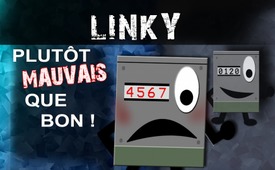 Linky : plutôt mauvais que bon !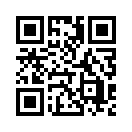 Une installation généralisée de compteurs numériques de courant est prévue en Allemagne, en Suisse et en Autriche. Une enquête publiée début 2017 a révélé cependant que beaucoup de ces compteurs de courant « intelligents » fournissaient des résultats faux…L’installation généralisée de compteurs numériques de courant est prévue en Allemagne, en Suisse et en Autriche. Les opérateurs de réseau font la publicité avec l’argument que ces compteurs « intelligents » aident à économiser de l’énergie, à réduire les coûts d’électricité et à préparer les réseaux d’électricité pour le tournant énergétique. Une étude néerlandaise, publiée début 2017, est arrivée au résultat que beaucoup de compteurs « intelligents » avaient fourni des résultats faux ; ils avaient indiqué une consommation de courant jusqu’à six fois supérieure à la consommation réelle. Les compteurs « intelligents » n’impactent pas seulement notre argent mais aussi notre santé. Kla.TV a déjà parlé dans l’émission www.kla.tv/9892 de l’exposition au brouillard de pollution électrique dangereux pour la santé de par la radiation à haute fréquence de nombreux compteurs « intelligents ». Cette nouvelle génération de compteurs « intelligents » constitue une attaque intolérable sur la qualité de la vie si le transfert des données n’est pas effectué par câbles blindés* !de pb./abu.Sources:www.zeitenschrift.com/artikel/smart-meter-gefaehrliche-digitale-stromzaehler
S&G Nr. 4/18
www.youtube.com/watch?v=M9rCpZGHhXE(Film: Hol Dir deine Macht zurück)Cela pourrait aussi vous intéresser:#CompteurIntelligent - intelligent - www.kla.tv/CompteurIntelligentKla.TV – Des nouvelles alternatives... libres – indépendantes – non censurées...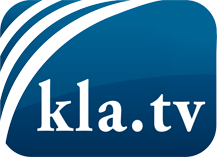 ce que les médias ne devraient pas dissimuler...peu entendu, du peuple pour le peuple...des informations régulières sur www.kla.tv/frÇa vaut la peine de rester avec nous! Vous pouvez vous abonner gratuitement à notre newsletter: www.kla.tv/abo-frAvis de sécurité:Les contre voix sont malheureusement de plus en plus censurées et réprimées. Tant que nous ne nous orientons pas en fonction des intérêts et des idéologies de la système presse, nous devons toujours nous attendre à ce que des prétextes soient recherchés pour bloquer ou supprimer Kla.TV.Alors mettez-vous dès aujourd’hui en réseau en dehors d’internet!
Cliquez ici: www.kla.tv/vernetzung&lang=frLicence:    Licence Creative Commons avec attribution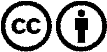 Il est permis de diffuser et d’utiliser notre matériel avec l’attribution! Toutefois, le matériel ne peut pas être utilisé hors contexte.
Cependant pour les institutions financées avec la redevance audio-visuelle, ceci n’est autorisé qu’avec notre accord. Des infractions peuvent entraîner des poursuites.